Поздравляем юбиляров марта 2022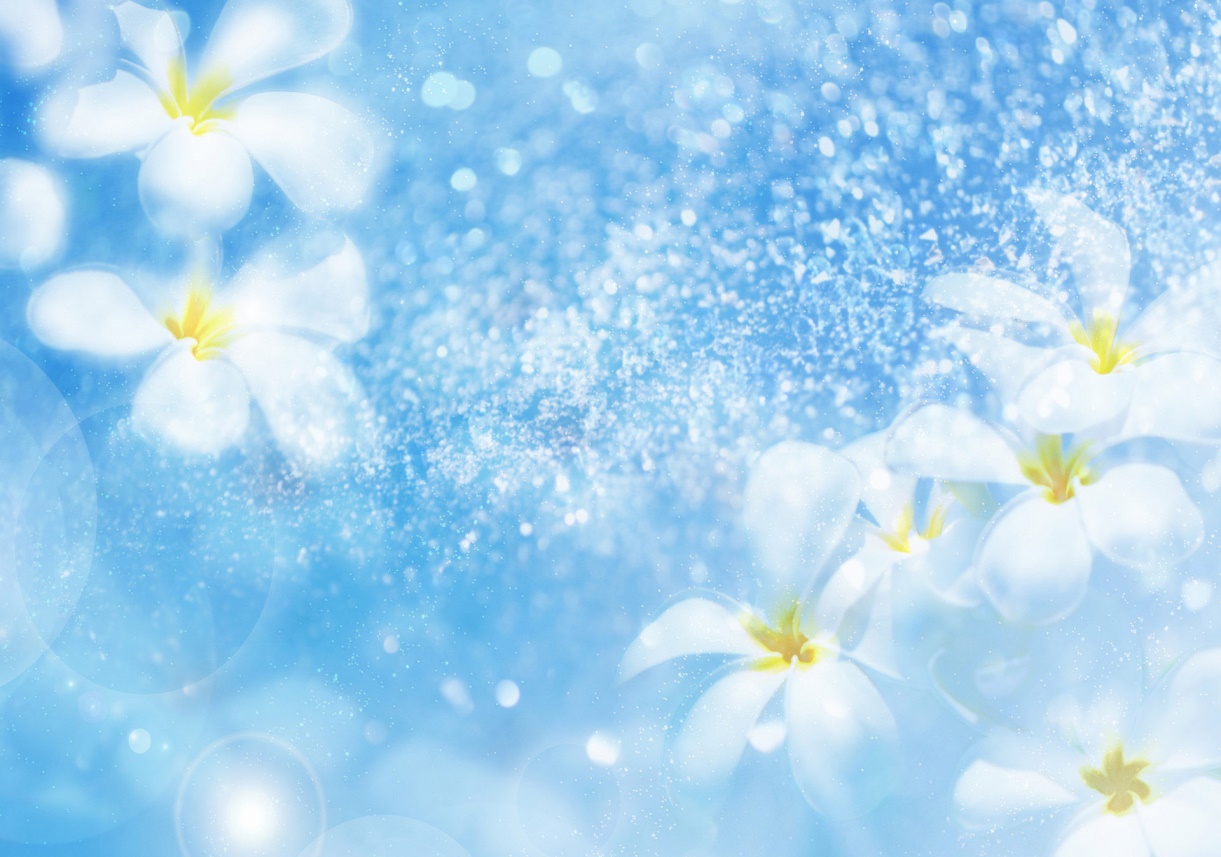 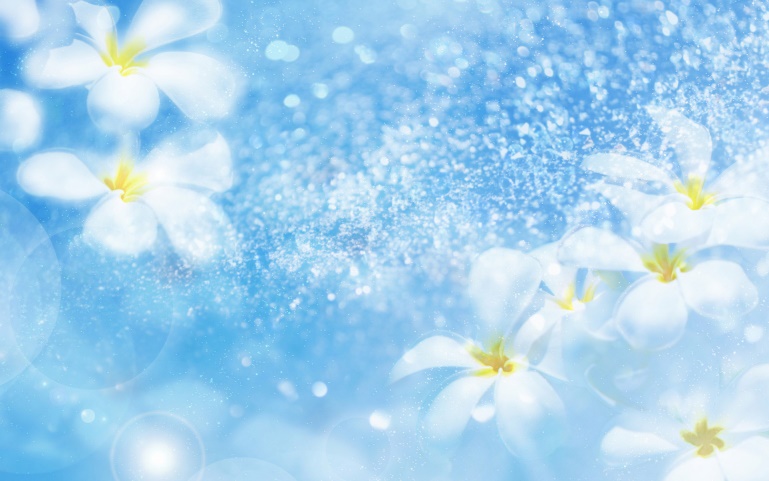 муниципального округа Северный70 летАБРАМОВ АНАТОЛИЙ АЛЕКСЕЕВИЧБЕЛЯКОВА ОЛЬГА НИКОЛАЕВНАБОГДАНОВ АЛЕКСЕЙ АНАТОЛЬЕВИЧБОРИСОВА ТАТЬЯНА ИВАНОВНАВАЛЕНКОВ ЛЕОНИД ПАВЛОВИЧВОЗНЫЙ ИГОРЬ ЕВГЕНЬЕВИЧГЛАДЫШЕВА ТАТЬЯНА ПАВЛОВНАДЕМИХОВСКАЯ ТАТЬЯНА АЛЕКСЕЕВНАЕКЛИЧАЕВА АЛЬБИНА ВАСИЛЬЕВНАЗЛАТОГОРСКИЙ ВИКТОР БОРИСОВИЧЗОНОВА ВАЛЕНТИНА АЛЕКСАНДРОВНАЗЫКОВА СВЕТЛАНА ГРИГОРЬЕВНАИВАЩЕНКО ГАЛИНА НИКОЛАЕВНАКАЙДАЛОВА ГАЛИНА ВАСИЛЬЕВНАКИСЕЛЕВА ЛЮДМИЛА НИКОЛАЕВНАКУДРЯ ЛЮДМИЛА ПАВЛОВНАКУЗЬМИНА ЕЛИЗАВЕТА АЛЕКСАНДРОВНАЛАВРЕНОВА ОЛЬГА ПАВЛОВНАЛАГУНОВ ВЛАДИМИР ЛЕОНИДОВИЧЛАТЫШЕВА ЛЮДМИЛА АНДРЕЕВНАЛЕВИНА ИРИНА СЕМЕНОВНАЛОБАНОВ СЕРГЕЙ ИВАНОВИЧМИШИНА ЛЮДМИЛА НИКОЛАЕВНАНАЗАРОВА ТАТЬЯНА ВИКТОРОВНАНЕРОНСКИЙ ЮРИЙ МИХАЙЛОВИЧНУРУЛИН РАВИЛЬ АФТАХОВИЧОВЧАРУК ТАТЬЯНА ЛЕОНИДОВНАПАШКОВ АЛЕКСЕЙ НИКОЛАЕВИЧПЕТРОВСКАЯ ИРИНА РОСТИСЛАВОВНАПОПОВ ВЛАДИМИР АЛЕКСЕЕВИЧПРИМАЧЕНКО ГАЛИНА ЮРЬЕВНАРУМЯНЦЕВА ЛЮДМИЛА ПЕТРОВНАСАЛЕНКО ЮРИЙ ВАСИЛЬЕВИЧСЕМЕНОВА НАДЕЖДА КУЗЬМИНИЧНАСЕРЕДКИНА НАТАЛИЯ ФЕДОРОВНАСОИНА НАТАЛИЯ ИВАНОВНАСОЛОМИНА НИНА АЛЕКСАНДРОВНАСТАРОВОЙТОВ ПЕТР АНДРЕЕВИЧТРИВУС ОЛЬГА ГЕОРГИЕВНАФЕДОРОВА РАИСА СЕРГЕЕВНАФЕДОРОВА ТАТЬЯНА ИЛЬИНИЧНАФЕДЬКОВСКАЯ ВАЛЕНТИНА НИКОЛАЕВНАФИЛИППОВА МАРГАРИТА ПАВЛОВНАЧИСТЯКОВА ОЛЬГА ПАВЛОВНАШИГИН АЛЕКСАНДР БОРИСОВИЧШИРОКОВА ЛЮБОВЬ АЛЕКСАНДРОВНАЯСНЕВ ВЯЧЕСЛАВ ОЛЕГОВИЧ75 летАГЛЕТДИНОВА ГАЛИНА НЕСТЕРОВНААНИКЕЕВА НАТАЛЬЯ НИКОЛАЕВНААНТОНОВА ЕЛЕНА ВЛАДИМИРОВНАБАЕВА ТАТЬЯНА МИХАЙЛОВНАБАРАЕВА ЛИДИЯ ИЛЬИНИЧНАБУДИЛОВА ЕКАТЕРИНА АНАТОЛЬЕВНАВАСИЛЬЕВ НИКОЛАЙ ПЕТРОВИЧВИНОГРАДОВА ЛЮДМИЛА ПЕТРОВНАДМИТРИЕВА ГАЛИНА ВАСИЛЬЕВНАЕКИМОВА ЕЛИЗАВЕТА МИХАЙЛОВНАЕРМОЛАЕВА ВАЛЕНТИНА ТИХОНОВНАЕРМОЛАЕВА ЗОЯ ФЕДОРОВНАЗАЙЦЕВ ЮРИЙ ИВАНОВИЧЗВЕРЕВА НЭЛЛИ АЛЕКСАНДРОВНАИВАНОВ ЕВГЕНИЙ ВАСИЛЬЕВИЧКАЗАКОВ ВЛАДИМИР ИВАНОВИЧКИСЕЛЕВ ЛЕОНИД ПЕТРОВИЧКУЛИКОВА НИНА ВАСИЛЬЕВНАМАЛИНОВСКАЯ ЛАРИСА НИКОЛАЕВНАМАРКОВА НАТАЛИЯ АЛЕКСЕЕВНАМЕЛЬНИКОВА ГАЛИНА ГЛЕБОВНАМИРОНОВА ЗОЯ ФИЛИППОВНАМИРОШЕНКОВА НАТАЛИЯ ФИЛИППОВНАМИШИНА ВАЛЕНТИНА НИКОЛАЕВНАМЯГКОВА НАДЕЖДА ФЕДОРОВНАНАУМОВА НАДЕЖДА ИВАНОВНАОВСЯНИЦКАЯ ГАЛИНА АЛЕКСАНДРОВНАОСИПЕНКО ЛЮСЯ ИВАНОВНАПЕНЬКОВСКАЯ ГАЛИНА АЛЕКСЕЕВНАПЕТРОВА НАТАЛЬЯ ПЕТРОВНАПОЛЕЩУК ЛАРИСА ПАВЛОВНАРЯБЫХ РАИСА МИХАЙЛОВНАСАВЕЛЬЕВ ВИТАЛИЙ МИХАЙЛОВИЧСИНЯК ВЛАДИМИР ПЕТРОВИЧСМОЛЬЧЕВСКАЯ ОЛЬГА НИКОЛАЕВНАСОКОЛОВА НАТАЛИЯ ФЕДОРОВНАСОЛДАТОВА ТАТЬЯНА АРКАДЬЕВНАСТРЕЛОВА ЛЮДМИЛА МИХАЙЛОВНАСТЫРИКОВИЧ ИОСИФ ИОСИФОВИЧТИМОФЕЕВА ВАЛЕНТИНА АЛЕКСАНДРОВНАТИХАНОВСКИЙ ВИТАЛИЙ ФЕДОРОВИЧТИХОНОВ АНАТОЛИЙ ИВАНОВИЧТРОФИМОВ ВЛАДИМИР ИВАНОВИЧУРАЕВ ФЕДОР ГАНИЕВИЧУСАЧЕВА ВАЛЕНТИНА МИХАЙЛОВНАФИЛОСОФОВА ВАЛЕНТИНА МИХАЙЛОВНАФОН ГАБСБУРГ ЛЮДМИЛА ФЕДОРОВНАХАРИТОНОВА МАРИЯ ВАСИЛЬЕВНАШЕВЧЕНКО ТАТЬЯНА КЛАВДИЕВНАЮГАНОВА ГАЛИНА ВИКТОРОВНА80 летАРОНОВА НАДЕЖДА ИВАНОВНАБАГРИЙ ОЛЕГ ГРИГОРЬЕВИЧБУЛГАКОВА СВЕТЛАНА ЕФИМОВНАДЕНИСОВА УНДИНА ПЕТРОВНАЖАБЧИК АДАМ ЕФИМОВИЧИГНАТЬЕВА ТАМАРА ИВАНОВНАКИРЕЕВА РАИСА ИВАНОВНАКОЛОМИЦЕВ ВИКТОР СТЕПАНОВИЧКУЗЬМИНА ТАИСИЯ ВАСИЛЬЕВНАКУНДЫШ ЭЙЗАР ЗАЛМАНОВИЧМАРКОВА ФАИНА МИХАЙЛОВНАМИРОШНИКОВА ЛЮДМИЛА ГЕОРГИЕВНАСАВИНА ОЛЬГА СЕРГЕЕВНАСТОЯКОВ НИКОЛАЙ ФАДЕЕВИЧУСПЕНСКАЯ ЛИДИЯ ИВАНОВНАФОМЕНКО ГАЛИНА ВЛАДИМИРОВНАШАМРАЙ ЛЮБОВЬ АЛЕКСЕЕВНА85 летБОРИСОВА ЭММА МИХАЙЛОВНАБОЧКОВАЯ ГАЛИНА ПАВЛОВНАГОЛОЩАПОВА МУЗА АЛЕКСАНДРОВНАГРИГОРЬЕВ ВЛАДИМИР ИВАНОВИЧИВАНОВ ИГОРЬ АЛЕКСАНДРОВИЧИСПРАВНИКОВА ЗОЯ АНДРЕЕВНАКАРПОВА НИНА СТЕПАНОВНАКОКУШКИН БОРИС НИКОЛАЕВИЧКОРЗО АНАТОЛИЙ ФЕДОРОВИЧКРОПОТОВА ВАЛЕНТИНА МЕФОДЬЕВНАКУЛИКОВА НИНА ЯКОВЛЕВНАЛЕПИЛИНА ЛОРА ЛЕОНИДОВНАЛЯСКОВСКАЯ ЗОЯ НИКОЛАЕВНАМАКАРОВА ГАЛИНА СЕРГЕЕВНАМИХЕЕВА АНТОНИНА ЕГОРОВНАНИКОЛАЕВА ТАТЬЯНА ИВАНОВНАНУРИЕВ ШИРМАМЕД АГА ОГЛЫПЛАТОНОВА КИРА ИВАНОВНАПРОЗОРОВ ФЕЛИКС КОНСТАНТИНОВИЧСЕМЕНЦОВА ВАЛЕНТИНА АЛЕКСАНДРОВНАСЕРГЕЕВА ЛИДИЯ ПАВЛОВНАСМИРНОВА ТАМАРА ИЛЬИНИЧНАСТЕПАНОВА ЭРНА ИВАНОВНАТИМИН ЕВГЕНИЙ АЛЕКСАНДРОВИЧТРАВНИКОВА ЛЮБОВЬ ИВАНОВНАХАДЕЕВА ГАЛИНА СЕРГЕЕВНАШАШКОВ ГЕННАДИЙ НАЗАРОВИЧШИЛЬКО ЛЮДМИЛА АЛЕКСАНДРОВНА90 летГЕРШУНИНА ВАЛЕНТИНА ТРОФИМОВНАЛАРЬКОВА РИММА МИХАЙЛОВНАЛЕВИН АЛЕКСАНДР ИВАНОВИЧТИТОВА ВАЛЕНТИНА ОРЕФИЕВНАФИЛИППЕНКО ЛЮБОВЬ МАТВЕЕВНАШАШКОВА РАИСА НИКОЛАЕВНА95 летИГНАТЬЕВА ЕВДОКИЯ МИХАЙЛОВНАКАНКАВА ГАЛИНА ВАСИЛЬЕВНА